lMADONAS NOVADA PAŠVALDĪBA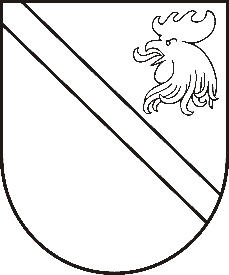 Reģ. Nr. 90000054572Saieta laukums 1, Madona, Madonas novads, LV-4801 t. 64860090, e-pasts: pasts@madona.lv ___________________________________________________________________________MADONAS NOVADA PAŠVALDĪBAS DOMESLĒMUMSMadonā2020.gada 30.jūnijā									           Nr.248									     (protokols Nr.13, 13.p.)Par Madonas novada pašvaldības saistošo noteikumu Nr. 9 “Par nekustamā īpašuma objektiem, kuri tiek aplikti ar paaugstinātu nodokļa likmi Madonas novadā” pieņemšanuSaistošie noteikumi nosaka nodokļu likmi - būvēm kas klasificētas kā vidi degradējošas, sagruvušas vai cilvēku drošību apdraudošas, nekustamajam īpašumam, ja tas netiek uzturēts atbilstoši normatīvajos aktos noteiktajā kārtībā, kā arī būvēm, kuru būvniecībā pārsniegts normatīvajos aktos noteiktais kopējais būvdarbu ilgums. Saistošie noteikumi nosaka nekustamā īpašuma nodokļa maksāšanas paziņojumu piespiedu izpildes termiņu. Likuma Par nekustamā īpašuma nodokli 3.panta pirmajā daļā, 14 un 16.daļā ir paredzētas pašvaldības tiesības piemērot paaugstinātu nekustamā īpašuma nodokli 3 procentu apmērā, ja nekustamais īpašums netiek uzturēts atbilstoši normatīvajos aktos noteiktajai kārtībai, būves, kas tiek klasificētas kā vidi degradējošas, sagruvušas vai cilvēku drošību apdraudošas, kā arī būvniecībā pārsniegts normatīvajos aktos noteiktais kopējais būvdarbu veikšanas ilgums, un noteikt nodokļu maksāšanas paziņojumu piespiedu izpildes termiņu.  Šo saistošo noteikumu izdošanas mērķis ir Madonas novada pašvaldības administratīvajā teritorijā nodrošināt vizuāli pievilcīgu un sakārtotu vidi, kas neapdraud iedzīvotāju drošību, kā arī nosaka būvju īpašnieka, tiesiskā valdītāja vai lietotāja pienākumu uzturēt būves atbilstoši spēkā esošajiem normatīvajiem aktiem. Kā arī lai pasargātu sabiedrību un vidi no ilgstoša būvniecības procesa, kā arī dzīves kvalitātes pasliktināšanās ilgstošu būvdarbu dēļ, kad būve noteiktajā laikā netiek pabeigta un nodota ekspluatācijā. Šie mehānismi kā motivēt būvju īpašniekus sakārtot viņiem piederošo nekustamo īpašumu, piemērojot paaugstinātu nekustamā īpašuma nodokļu likmi. Pamatojoties uz likuma “Par pašvaldībām” 21.panta pirmās daļas 15.punktu, Par nekustamā īpašuma nodokli 3.panta pirmo daļu, 14 un 16.daļu un 9.panta otrā daļā, ņemot vērā 10.06.2020. Uzņēmējdarbības, teritoriālo un vides jautājumu komitejas un 16.06.2020. Finanšu un attīstības komitejas atzinumus, atklāti balsojot: PAR - 11 (Artūrs Grandāns, Gunārs Ikaunieks, Valda Kļaviņa, Agris Lungevičs, Ivars Miķelsons, Andris Sakne, Rihards Saulītis, Inese Strode, Aleksandrs Šrubs, Gatis Teilis, Kaspars Udrass), PRET – 2 (Andrejs Ceļapīters, Valentīns Rakstiņš), ATTURAS – 1 (Andris Dombrovskis), Madonas novada pašvaldības dome NOLEMJ:Apstiprināt Madonas novada pašvaldības saistošos noteikumus Nr. 9 “Par nekustamā īpašuma objektiem, kuri tiek aplikti ar paaugstinātu nodokļa likmi Madonas novadā”. Uzdot Lietvedības nodaļai saistošos noteikumus un to paskaidrojuma rakstu triju darba dienu laikā pēc to parakstīšanas nosūtīt atzinuma sniegšanai Vides aizsardzības un reģionālās attīstības ministrijai. Informācijas tehnoloģiju nodaļai publicēt saistošos noteikumus un to paskaidrojuma rakstu pašvaldības mājas lapā internetā un laikrakstā “Madonas Vēstnesis”. Saistošie noteikumi stājas spēkā 2021.gada 1.janvārī. Kontroli par lēmuma izpildi uzdot Madonas novada pašvaldības izpilddirektorei.Pielikumā: Saistošie noteikumi Nr.9 un paskaidrojuma raksts.Domes priekšsēdētājs								     A.LungevičsS.Kurmīte 25631112